ГОСТ 8777-80 Бочки деревянные заливные и сухотарные. Технические условия (с Изменениями N 1, 2, 3)
ГОСТ 8777-80

Группа Д72МЕЖГОСУДАРСТВЕННЫЙ СТАНДАРТ БОЧКИ ДЕРЕВЯННЫЕ ЗАЛИВНЫЕ И СУХОТАРНЫЕТехнические условияWooden tight and slack barrels. Specifications

МКС 55.140
ОКП 53 7341Дата введения 1982-01-01
ИНФОРМАЦИОННЫЕ ДАННЫЕ
1. РАЗРАБОТАН И ВНЕСЕН Министерством рыбного хозяйства СССР

РАЗРАБОТЧИКИ
А.И.Воробьев, Э.А.Климов, М.А.Пшеничникова, Н.А.Косоватова
2. УТВЕРЖДЕН И ВВЕДЕН В ДЕЙСТВИЕ Постановлением Государственного комитета СССР по стандартам от 21.04.80 N 1766
3. ВЗАМЕН ГОСТ 8777-74
4. ССЫЛОЧНЫЕ НОРМАТИВНО-ТЕХНИЧЕСКИЕ ДОКУМЕНТЫ
5. Ограничение срока действия снято Постановлением Госстандарта СССР от 05.06.91 N 795
6. ИЗДАНИЕ (май 2008 г.) с Изменениями N 1, 2, 3, утвержденными в сентябре 1983 г., декабре 1985 г., июне 1991 г. (ИУС 1-83, 3-86, 9-91)


Настоящий стандарт распространяется на деревянные заливные и сухотарные бочки, предназначенные для упаковывания различной продукции, поставляемой для нужд народного хозяйства и поставки на экспорт.

Требования, изложенные в пп.1.1-1.8, 2.1, 2.5, 2.6, 2.7, 2.8, 2.13, 2.14, 2.16, 2.30, 2.31, 2.32, 2.33, 2.35, 5.1, 5.2 и разд.3 и 4 настоящего стандарта, являются обязательными, другие требования - рекомендуемыми.

(Измененная редакция, Изм. N 3).

1. ОСНОВНЫЕ ПАРАМЕТРЫ И РАЗМЕРЫ1.1. Бочки должны изготовляться вместимостью 5, 8, 15, 25, 50, 100, 120, 140, 150, 200, 225, 250 дм.
1.2. Конструкция бочек должна соответствовать указанной на чертеже.
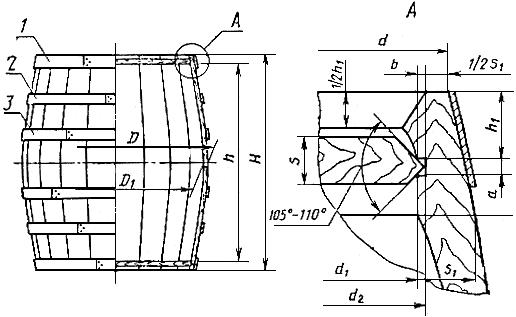 
1 - обруч уторный; 2 - обруч шейный; 3 - обруч пуковый

(Измененная редакция, Изм. N 3).
1.3. Основные параметры и размеры должны соответствовать указанным в табл.1.

Таблица 1Размеры, мм
Примечание. Внутренние размеры бочек указаны для теоретического вычисления вместимости бочек.


Обозначение бочек по общесоюзному классификатору и расход клепки в заготовке на одну бочку приведены в обязательном приложении 1.

Термины и пояснения основных понятий в области производства деревянных заливных и сухотарных бочек приведены в справочном приложении 2.

(Измененная редакция, Изм. N 1).
1.4. Размеры клепок, изготовленных из заготовок клепок по ГОСТ 8821, должны соответствовать указанным в табл.2.

Таблица 2
Размеры, мм
Примечания:
1. Для сухотарных бочек вместимостью 150 и 250 дм, предназначенных для упаковывания охлажденных рыбопродуктов, а также для заливных бочек вместимостью 100 дм, предназначенных для упаковывания маргарина и застывающих жиров, допускается клепка толщиной 16 мм.
2. Ширина клепки остова указана по наружной окружности в пуке.


(Измененная редакция, Изм. N 2).
1.5. Предельные отклонения по размерам для бочек и их деталей не должны превышать:

±3 мм - по наружным размерам бочек вместимостью 5, 8, 15, 25, 50 дм;

±5 мм - по наружным размерам бочек вместимостью 100 дм и более;

±2 мм - по расстоянию от уторного паза до торца;

±0,5 мм - по ширине и глубине уторного паза;

±1 мм - по толщине клепок остова и дна;

+5 мм - по наибольшей ширине клепки;

±3% - по вместимости бочек.
1.6. Бочки должны скрепляться плоскими стальными обручами.

Допускается пуковые обручи на заливных бочках вместимостью 100, 120 и 150 дм, предназначенных для соленой рыбы, приготовляемой на судах, изготовлять с ребрами жесткости.

Допускается замена стальных шейных и пуковых обручей деревянными на бочках, предназначенных под древесную смолу и пек.
1.7. На бочки вместимостью 50 дм и более, предназначенные для продукции, поставляемой на экспорт, а также на бочки вместимостью 100 и 120 дм для продукции, отправляемой в районы Крайнего Севера и труднодоступные районы, кроме уторных и пуковых обручей, должны быть поставлены два шейных обруча шириной и толщиной равных пуковым обручам.
1.8. Размеры и количество стальных обручей на одну бочку должны соответствовать указанным в табл.3.

Таблица 3
Размеры, мм
Примечания:
1. Крепление заливной бочки вместимостью 150 дм допускается четырьмя стальными обручами шириной 50 мм и толщиной 1,8 мм.
2. При креплении бочек пуковыми стальными обручами с ребрами жесткости ширина стальной ленты не должна быть менее 50 мм, а толщина 1,6 мм.
3. Допускается применять ширину обручей уторных - ближайшую большую; пуковых и шейных - ближайшую меньшую от ширины обручей, указанной в табл.3.


Обручи должны изготовляться из стальной ленты по ГOCT 6009.

(Измененная редакция, Изм. N 2, 3).
1.9. (Исключен, Изм. N 2).
1.10. Размеры деревянных обручей и поясов из них для заливных бочек должны соответствовать указанным в табл.4.

Таблица 4Размеры, мм1.11. Предельные отклонения по длине замков деревянных обручей не должны превышать ±20 мм.

2. ТЕХНИЧЕСКИЕ ТРЕБОВАНИЯ2.1. Бочки должны изготовляться в соответствии с требованиями настоящего стандарта по чертежам, утвержденным в установленном порядке.
2.2. Для изготовления бочек должны применяться следующие породы древесины: лиственные - осина, липа, тополь, береза, бук, дуб и хвойные - ель, пихта, сосна, кедр, лиственница; для деревянных обручей - ива, орешник, черемуха; для бочек под технический йод - древесина дуба; для бочек под икру лососевых пород рыб - древесина липы, кедра, лиственницы и ели; для бочек под пробойную соленую икру и ястычную икру частиковых пород рыб - древесина дуба, липы, осины, лиственницы и ели.

Для бочек под тузлучные продукты применение древесины березы не допускается, а сосны, осокоря и бука допускается только при наличии внутреннего эмалирования бочек.

Не допускается применение древесины березы и сосны для изготовления заливных бочек под консистентные нефтепродукты, а древесины сосны - для бочек под топленое масло, маргарин, замороженные плоды и ягоды, консервированные плодоовощные продукты с рассолом и молочные продукты.

Допускается по согласованию с потребителем изготовлять бочки из древесины сосны и березы для консистентных нефтепродуктов с применением полимерных мешков-вкладышей; из древесины сосны для пищевых жиров и из древесины березы для тузлучной рыбопродукции с применением полимерных мешков-вкладышей, допущенных Министерством здравоохранения СССР.

Допускается применение сухотарных бочек с полимерными вкладышами для упаковывания и транспортирования тузлучной рыбопродукции.
2.3. Для изготовления бочек допускается смешение лиственных пород (липа, осина и др.) с хвойными (сосна, ель, пихта и др.), если эта древесина предусмотрена для упаковывания продукции с обязательной эмалировкой внутренней поверхности заливных бочек.
2.2; 2.3. (Измененная редакция, Изм. N 3).
2.4. Качество древесины клепки в бочках должно соответствовать требованиям табл.5.
2.5. Влажность древесины клепки при сборке бочек не должна превышать:

9% - для бочек под консистентные нефтепродукты, лакокрасочную продукцию для южных районов, 12% - для других районов;

15% - для бочек под технический рыбий жир, жир морских зверей, икру лососевых пород рыб, технический йод, древесную смолу и пек и для заливных бочек, изготовляемых в IV климатической зоне СССР (Украинская и Молдавская ССР, Курская, Астраханская, Куйбышевская, Саратовская, Оренбургская, Волгоградская, Воронежская, Тамбовская, Пензенская, Ростовская, Ульяновская области, Северный Кавказ, Закавказье и Средняя Азия);

18% - для заливных бочек, изготовляемых в других районах страны, и сухотарных бочек.

Влажность древесины пробок и нагелей должна быть на 3-5% ниже влажности клепок.

Таблица 5
Примечания:
1. Размер сучка для здоровых сросшихся сучков определяют по ГОСТ 2140 по расстоянию между касательными к контуру сучка, проведенными параллельно продольной оси клепки, а частично сросшихся и несросшихся сучков, кармашков и червоточины - по наибольшему диаметру.
2. Учитываемые сучки и пробки нe допускаются на участках протяженностью 50 мм от торца и середины клепок остова в обе стороны, а также на фасках доньев.
3. Учитываемые сучки и пробки должны находиться в разных плоскостях по отношению к ширине клепки, а по длине должны быть расположены на расстоянии не менее 50 мм друг от друга и не менее 5 мм от кромки клепки.

В сухотарных бочках допускаются сросшиеся здоровые сучки нa кромках.
4. В бочках под икру лососевых пород рыб, а также технический йод не допускаются грибные поражения, ядровые пятна и полосы, сердцевина, кармашки, водослой, прорость и червоточина.
5. Пороки древесины по ГОСТ 2140, не указанные в табл.5, допускаются.


(Измененная редакция, Изм. N 1, 3).

Для сухотарных бочек, предназначенных для упаковывания охлажденной рыбы, влажность древесины не нормируется. Такие бочки должны быть применены сразу после их изготовления (без хранения в порожнем виде).

Влажность древесины клепки при сборке бочек, изготовляемых и реализуемых в Мурманской, Сахалинской областях и Приморском крае, не должна превышать, по согласованию с потребителем, для заливных - 25%, сухотарных - 30%. Величина влажности клепки в бочках определяется как среднеарифметическое влажностей клепок в бочке. По согласованию с потребителем допускается изготовление заливных бочек влажностью до 22%.
(Измененная редакция, Изм. N 2, 3).
2.6. Параметр шероховатости поверхности пластей и кромок деталей бочки не должен быть более 320 мкм по ГОСТ 7016.

Кромки клепок остова и дна должны быть отфугованы и не иметь задиров, вмятин и отщепов, влияющих на герметичность бочек. В заливных бочках допускается обзол с наружной стороны размером до 3 мм глубиной по толщине и до 5 мм по ширине клепок без выхода его в уторный паз, а в сухотарных - с наружной стороны по ширине до 20 мм и глубиной по толщине до 5 мм. В сухотарных бочках допускаются задиры на кромках клепок глубиной до 2 мм.

Непростроганная поверхность клепок заливных бочек не должна превышать 20%, сухотарных - 30%. Непростроганная поверхность клепки в бочках под икру лососевых пород рыб и технический йод не допускается.

(Измененная редакция, Изм. N 1, 3).
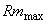 2.7. В клепках остова заливных бочек сколы и отщепы на торцах, а также между торцами и уторным пазом не допускаются. В сухотарных бочках в указанных местах они не должны быть шириной более 5 мм и глубиной более 2 мм.
2.8. При лекальном строгании внутренней поверхности клепок остова не допускается уменьшение толщины их в пуковой части более чем на 3 м.* В бочках вместимостью 5, 8, 15 и 25 дм лекальная строжка обязательна, а в бочках вместимостью 50 дм - допускается.
_______________
* Соответствует оригиналу. - Примечание изготовителя базы данных. 

(Измененная редакция, Изм. N 3).
2.9. Пробки и нагели для заделки сучков и червоточины должны быть одной породы с древесиной клепки, на которую они ставятся. В лиственничной клепке допускаются пробки и нагели, изготовленные из кедровой или сосновой древесины, если эта древесина допущена для упаковывания продукции. Установка пробок должна быть произведена так, чтобы волокна древесины клепки и пробок были расположены в одном направлении. Допускается отклонение направления волокон в пробках от направления волокон древесины клепки до 20%. Пробки и нагели должны быть заделаны заподлицо.
2.10. Торцы остовов должны быть обрезаны ровно и чисто.

Расстояние от торца до утора должно быть одинаковым по всей окружности. На торцах остовов с внутренней стороны должны быть ровно сняты фаски на расстоянии  от торца до уторного паза. Толщина торца после снятия фаски должна составлять  толщины клепки. Допускаются клепки, укороченные до 5 мм ниже торца, в количестве не более двух штук на один остов.

(Измененная редакция, Изм. N 3).
2.11. Внутренняя поверхность остова в зоне расположения уторных пазов должна быть зачищена на глубину не более 2 мм. Уторные пазы должны быть расположены в плоскостях, перпендикулярных продольной оси остова, выбраны чисто и ровно, без сколов и задиров.
2.12. Кромки смежных клепок доньев должны быть соединены проволочными шпильками по нормативно-технической документации из стальной проволоки по ГОСТ 3282 длиной 40-45 мм и диаметром 2,0-2,5 мм, стальными пластинами из стали марок Ст2, Ст3, Ст5 по ГОСТ 535 ромбической формы длиной 30 мм, шириной 15 мм и толщиной 1,5-1,75 мм или гофрированными металлическими скрепками без выхода креплений на пласти клепки. Количество скреплений должно быть не менее двух на каждое соединение. Кромки смежных клепок доньев в бочках под консистентные нефтепродукты допускается соединять на клею. Для бочек под нефтепродукты допускается соединение клепок дна при помощи планки гвоздями.
2.13. По окружности дна должны быть сняты наружная и внутренняя равносторонние фаски с тупым углом 105-110° между ними. Фаски должны быть без сколов, задиров и вмятин.
2.14. При изготовлении бочек остовы должны быть подвергнуты обжигу, но без обугливания древесины.
2.15. Остаточная стрела прогиба клепки должна составлять не менее 50% от величины прогиба клепки в собранных бочках.

(Измененная редакция, Изм. N 1, 2).
2.16. Бочки должны иметь правильную симметричную форму без перекосов, впадин. Надломленные клепки не допускаются.
2.17. Провесы между смежными клепками на наружной поверхности остова и доньев должны быть выровнены. Допускаются на внутренней и наружной поверхностях провесы до 3 мм.
2.16; 2.17. (Измененная редакция, Изм. N 2).
2.18. Бочки должны быть стянуты обручами, расположенными с обоих концов симметрично.

Задиры поверхности остова при набивке обручей допускаются глубиной не более 2 мм, перекосы обручей - не более 10 мм.

Обручи должны быть развальцованы или прокатаны на конус в соответствии с формой остова.

Допускается неплотность прилегания по большому диаметру конуса плоского обруча не более чем на  ширины обруча.

(Измененная редакция, Изм. N 2, 3).
2.19. Расстояние между пуковыми обручами должно быть равно  наружной высоты бочки при креплении четырьмя обручами и  высоты при креплении шестью обручами. Уторные обручи должны быть набиты вровень с торцами остова.
2.20. Допускается при изготовлении бочек, предназначенных для хранения порожними, недобивка верхней кромки уторных обручей до уровня торца бочки на 20 мм и увеличение расстояния между пуковыми обручами на 50 мм.

(Измененная редакция, Изм. N 2).
2.21. Обручи должны быть изготовлены из горячекатаной ленты по ГОСТ 6009, из стали марок Ст2, Ст3, Ст5 по ГОСТ 535.
2.22. Концы стального обруча должны быть соединены электросваркой встык или внахлестку не менее чем в трех точках, расположенных в разных плоскостях (при этом величина нахлестки не должна быть меньше ширины обруча), или двумя заклепками размером 4х10 мм или 5х11 мм по ГОСТ 10303, расположенными на продольной оси обруча одна от другой на расстоянии ширины обруча, а от концов - на расстоянии половины ширины обруча.
2.23. Допускается применять шейные и пуковые обручи клепаные или сваренные из двух частей.

(Измененная редакция, Изм. N 3).
2.24. Деревянные обручи должны быть изготовлены из здоровой древесины, не имеющей надломов, заколов, трещин. Допускаются обручи с частичным отсутствием коры.
2.25. Постели деревянных обручей должны быть гладко и ровно выстроганы. Замки обручей должны быть прочными.
2.26. Деревянные обручи в поясах должны быть набиты вплотную друг к другу. Зазоры между бочкой и обручами, обусловленные их кривизной, допускаются.
2.27. По согласованию изготовителя с потребителем в бочках должны быть высверлены по одному или по два наливных отверстия: под пищевые продукты - диаметром 20-25 мм, под плодоовощные продукты в рассоле - диаметром 35 мм и под нефтепродукты - диаметром 50 мм.

Расстояние от кромки отверстий до кромки клепки должно быть не менее 10 мм, а до фаски дна - не менее 50 мм.

При расположении наливного отверстия в центре клепки (на пуке) ширина ее должна быть не менее 100 мм.

В бочках под пищевые жиры наливные отверстия высверливают по требованию потребителя.

(Измененная редакция, Изм. N 2, 3).
2.28. Пробки для закупоривания наливных отверстий должны быть конусообразные, причем один из диаметров должен быть на 5 мм больше, а другой на 2 мм меньше диаметра наливного отверстия. Длина пробки для бочек под пищевые продукты не должна быть менее 1,5 толщины клепки, а для нефтепродуктов - менее толщины клепки.

Пробки должны быть изготовлены из прямослойной древесины без сучков, сколов и трещин.
2.29. На наружной стороне доньев бочек вместимостью 140 и 225 дм по диаметру поперек клепок должно быть прибито по одной поддонной планке шириной от 80 до 90 мм и толщиной 20 мм, гвоздями 1,8х40 мм по ГОСТ 4028 из расчета по одному гвоздю на каждые две клепки дна. Гвозди не должны выходить на пласть клепки.
2.30. Заливные бочки не должны давать течи.
2.31. Внутренняя поверхность бочек должна быть чистой и не должна иметь постороннего запаха, не свойственного породе древесины, из которой сделаны бочки.
2.32. Бочки для масляных лаков и эмалевых красок должны быть внутри эмалированы. Допускается внутренняя эмалировка бочек для консистентных нефтепродуктов.
2.33. Эмали, шпатлевки и клеи должны обеспечивать прочное соединение с древесиной и не вступать во взаимодействие с упакованными продуктами.

Рецептура состава для покрытия внутренней поверхности бочек, шпатлевок и клеев, применяемых при изготовлении бочек под пищевые продукты, а также марки полимерных материалов, применяемых для изготовления вкладышей под пищевые продукты, должны быть допущены Министерством здравоохранения СССР.
2.34. Обручи на бочках вместимостью 50 дм и более, предназначенные для продукции, поставляемой на экспорт, должны иметь защитное покрытие.

(Измененная редакция, Изм. N 2).
2.35. Бочки должны выдерживать без разрушения при сжатии вдоль вертикальной оси бочки нагрузку не менее 5880 H (600 кгс).

Показатель механической прочности бочек при сжатии определяют при разногласиях в оценке качества бочек.

(Введен дополнительно, Изм. N 2).

3. ПРАВИЛА ПРИЕМКИЗ.1. Бочки принимают партиями. Партией считают количество бочек одной вместимости и одного назначения, оформленное одним документом о качестве, содержащим:

наименование организации, в систему которой входит предприятие-изготовитель;

наименование предприятия-изготовителя и (или) его товарный знак;

вместимость, количество и назначение бочек;

обозначение настоящего стандарта.

(Измененная редакция, Изм. N 2).
3.2. Для контроля качества бочек по внешнему виду, размерам, влажности древесины, правильности нанесения маркировки от партии отбирают 3% бочек, но не менее пятидесяти штук.

Для контроля бочек на отсутствие течи от выборки отбирают пять бочек.

Если в выборке окажется не более 4% бочек, не соответствующих требованиям настоящего стандарта, и если все бочки выдержали испытание на отсутствие течи, партию считают соответствующей требованиям настоящего стандарта.

Если в выборке окажется более 4% бочек, не соответствующих требованиям настоящего стандарта, или хотя бы одна бочка не выдержала испытание на отсутствие течи, производят повторный контроль на удвоенной выборке, взятой от той же партии, при этом все бочки, отобранные для испытаний на отсутствие течи, должны выдержать испытание.

Если при повторном контроле в выборке окажется 4% бочек, не соответствующих требованиям настоящего стандарта, партию считают не соответствующей требованиям стандарта.

(Измененная редакция, Изм. N 1, 2, 3).

4. МЕТОДЫ КОНТРОЛЯ4.1. Размеры бочек и длину деталей из древесины определяют с точностью до 1 мм. Ширину и глубину уторного паза определяют шаблонами или калибрами с точностью до 0,1 мм. Толщина и ширина металлических обручей определяется штангенциркулем с точностью до 0,1 мм.

(Измененная редакция, Изм. N 1, 2).
4.2. Влажность древесины определяют по ГОСТ 16588.
4.3. Шероховатость поверхности деталей бочки определяют по ГОСТ 15612.
4.4. Качество швов сварных соединений обручей проверяют по ГОСТ 3242.
4.5. (Исключен, Изм. N 3).
4.6. Проверка заливных бочек на отсутствие течи проводится наполнением их водой с последующей доливкой через 6 ч. Полностью наполненная водой бочка через 12 ч при перекатывании не должна давать течи.
4.7. (Исключен, Изм. N 3).
4.8. Контроль механической прочности бочек проводят на сопротивление сжатию по ГОСТ 18211.

(Введен дополнительно, Изм. N 2).
4.9. Плотность прилегания обручей проверяют после установки обручей на бочку с соблюдением симметричности их расположения.

Плотность прилегания в местах допустимых провесов не проверяют.

Наличие провесов проверяют на участке между пуковыми обручами.

(Введен дополнительно, Изм. N 3).

5. МАРКИРОВКА, УПАКОВКА, ТРАНСПОРТИРОВАНИЕ И ХРАНЕНИЕ5.1. На каждую бочку на одном из доньев или, по согласованию с потребителем, на корпус между уторными и пуковыми обручами наносят маркировку, характеризующую тару, по ГОСТ 14192, содержащую:

товарный знак предприятия-изготовителя;

объем древесины клепки в кубических метрах;

обозначение настоящего стандарта. 

На бочки, предназначенные для грузов, поставляемых на экспорт, маркировка, характеризующая тару, не наносится.

(Измененная редакция, Изм. N 2, 3).
5.2. Бочки, изготовленные из древесины со сквозной синевой, предназначенные для упаковывания химических продуктов, дополнительно маркируются надписью "химпродукты", нанесенной несмываемой краской или выжиганием. На бочках, предназначенных для упаковывания охлажденной рыбы, должен стоять штамп, указывающий их назначение.
5.3. Бочки должны поставляться в собранном или разобранном (комплектном) виде.

По согласованию с потребителем допускается поставлять комплекты бочек без уторного паза с готовыми доньями или щитками для них.
5.4. При транспортировании бочек в комплектах клепки остова и доньев должны быть упакованы в отдельные пачки, перевязанные проволокой по ГОСТ 3282 или шпагатом по ГОСТ 17308.
5.3, 5.4. (Измененная редакция, Изм. N 1).
5.5. Комплекты транспортируют в пачках или укладывают в бочки. Транспортирование пачек и бочек с комплектами должно производиться на поддонах или пакетами транспортом всех видов в соответствии с правилами перевозок грузов, действующими на транспорте данного вида.

Транспортирование комплектов бочек на поддонах пакетами должно производиться в соответствии с ГОСТ 21100.

Транспортная маркировка - в соответствии с ГОСТ 14192.

Комплекты бочек транспортируют в крытых транспортных средствах.

(Измененная редакция, Изм. N 2).
5.6. Бочки и комплекты бочек должны храниться в закрытом складе или под навесом.

Допускается хранение собранных бочек на открытых площадках. При укладке бочек на землю под нижний ряд их должны быть подложены прокладки из здоровой окоренной древесины толщиной не менее 50 мм.
Допускается хранение комплектов в штабелях на прокладках с укрытием водонепроницаемым материалом (брезентом, полиэтиленовой пленкой и т.д.).

ПPИЛОЖЕНИE 1 (обязательное). ОБОЗНАЧЕНИЕ БОЧЕК ПО ОБЩЕСОЮЗНОМУ КЛАССИФИКАТОРУПPИЛОЖЕНИE 1
Обязательное

ПРИЛОЖЕНИЕ 1. (Измененная редакция, Изм. N 1, 2).
ПРИЛОЖЕНИЕ 2 (справочное). ТЕРМИНЫ И ПОЯСНЕНИЯ
ПРИЛОЖЕНИЕ 2
Справочное
Примечание. B случае, когда существенные признаки понятия содержатся в буквальном значении термина, пояснение не приведено и в графе "Пояснение" поставлен прочерк.


ПРИЛОЖЕНИЕ 2. (Введено дополнительно, Изм. N 1, 2).


Электронный текст документа подготовлен
сверен по:
официальное издание
Тара деревянная, картонная
и комбинированная. Часть 4.
Ящики, бочки и барабаны: Сб. ГОСТов. -
М.: Стандартинформ, 2008Обозначение НТД, на который дана ссылкаНомер пунктаГОСТ 535-20052.12, 2.21ГОСТ 2140-812.4ГОСТ 3242-794.4ГОСТ 3282-742.12, 5.4ГОСТ 4028-632.29ГОСТ 6009-742.21ГОСТ 7016-822.6ГОСТ 8821-751.4ГОСТ 10303-802.22ГОСТ 14192-965.1, 5.5ГОСТ 15612-854.3ГОСТ 16588-914.2ГОСТ 17308-885.4ГОСТ 18211-724.8ГОСТ 21100-935.5Вместимость бочек, дмНаружные размерыНаружные размерыНаружные размерыВнутренние размерыВнутренние размерыВнутренние размерыДиаметр днаРасстояние от уторного паза до торцаШирина 
и глубина уторного пазадиаметрыдиаметрыдиаметрыдиаметрывысота по
отвесув пукеголов-
нойрасстояние между доньямив пукеу доньев5252210180208185164170152х38252254220208230204210152х315350290262291266238248203х325420334300357310277287223х350540414370468384342352253х3100675515450603479424434253х3120770525450698489424434253х3140400800756312764720728304х4150710613543625575516528304х4200770670595685632568580304х4225600800756512764720728304х4250770740670685702642654304х4Вместимость бочек, лКлепка остоваКлепка остоваКлепка днаКлепка днаширинатолщина ширинатолщина 540-661240-8512840-601240-85121540-751540-135162540-751540-145165040-851850-1651910040-1051850-1651912040-1051850-1651914040-1052250-1752415040-1051950-1751920040-1051950-1751922540-1052250-1752425040-1051950-17519Наименование и количество обручей на бочкеВместимость бочки, дмПлоские обручи заливных бочекПлоские обручи заливных бочекПлоские обручи сухотарных бочекПлоские обручи сухотарных бочекширинатолщинаширинатолщина1. Уторные (два обруча)520-251,2-1,6--820-251,2-1,6--15301,6301,625301,6301,650301,6301,6100361,6361,6120361,6361,8140501,8--150401,8401,8200401,8401,8225501,8--250501,8401,82. Шейные (два обруча)150301,8--200361,8--250301,8--3. Пуковые (два обруча)515-201,2-1,6--815-201,2-1,6--15251,6251,625251,6251,650301,6301,6100401,6301,6120361,6301,8140501,8--150301,8301,8200361,8301,8225501,8--250501,8301,8Вместимость бочки, дмОбручи из древесиныОбручи из древесиныОбручи из древесиныдлина замков обручаширина постели одного обручаширина одного пояса2516018-3560-805016020-3580-10010022020-3580-10012022522-3590-11015022522-3590-11020022522-35100-12025022522-35100-120Наименование пороков древесины по ГОСТ 2140Нормы ограничения пороков в бочкахНормы ограничения пороков в бочкахзаливныхсухотарных1. Сучки:а) сросшиеся здоровые без трещинНе учитываются во всех зонах клепок остова и доньев сквозные и односторонние размером в мм:Не учитываются во всех зонах клепок остова и доньев сквозные и односторонние размером в мм:до 15до 25Допускаются на пластях учитываемые сквозные и односторонние размером до 1/2 ширины клепок остова, но не более 30 мм и до 1/2 ширины клепок дна, но не более 50 мм. В бочках под икру лососевых пород рыб и технический йод не должны превышать 1/4 ширины клепкиДопускаются на пластях и кромках учитываемые сквозные и односторонние сучки размером до 1/2 ширины клепок остова и до 1/2 ширины клепок днаб) сросшиеся здоровые с трещинами Допускаются с несквозными трещинами размерами, не превышающими указанные в п.1a при условии заделки трещин, расположенных с внутренней стороны шпатлевкойДопускаютсяв) частично сросшиесяВ клепке бочек под икру лососевых пород рыб и технический йод не допускаются"Допускаются сквозные при условии высверливания сучков с заделкой отверстий пробками на водоустойчивом клееДопускаются сквозные при условии высверливания сучков с заделкой отверстий пробками на водоустойчивом клееДиаметр пробки в мм должен быть:Диаметр пробки в мм должен быть:до 20 - в клепках остова шириной до 80 мм;до 20 - в клепках остова шириной до 80 мм;до 30 - в клепках остова шириной св. 80 мм;до 30 - в клепках остова шириной св. 80 мм;до 30 - в клепках дна шириной до 80 мм;до 30 - в клепках дна шириной до 80 мм;до 40 - в клепках дна шириной св. 80 мм.до 40 - в клепках дна шириной св. 80 мм.Количество пробок на каждой клепке не должно превышать 5 шт. без выхода их на кромки клепок, на фаски доньев и уторный пазКоличество пробок на каждой клепке не должно превышать 5 шт. без выхода их на кромки клепок, на фаски доньев и уторный паз.Односторонние частично сросшиеся здоровые сучки размером, установленным для сросшихся здоровых сучков, на наружной поверхности допускаются без заделки, а на внутренней стороне должны быть зашпатлеваны. Односторонние несросшиеся сучки должны быть заделаны несквозными пробками Односторонние частично сросшиеся здоровые сучки размером, установленным для сросшихся здоровых сучков, на наружной поверхности допускаются без заделки, а на внутренней стороне должны быть зашпатлеваны. Односторонние несросшиеся сучки должны быть заделаны несквозными пробками 2. Грибные поражения:грибные ядровые пятна и полосыДопускаются при условии, если пораженная древесина по твердости не отличается от здоровой древесиныДопускаются при условии, если пораженная древесина по твердости не отличается от здоровой древесинызаболонная гнильНе допускаетсяНе допускаетсяядровая гнильТо жеТо жеплесень""синеваДопускается при условии нанесения на синеву, расположенную с внутренней стороны расплава полиэтилено-парафиновой смесиДопускаетсяпобурениеДопускается в стадии подпара в виде белых пятен и полос до 50% поверхности клепки Допускается в стадии подпара в виде белых пятен и полос до 50% поверхности клепки 3. Трещины
пластевыеДопускаются несквозные, без выхода на кромки клепкиДопускаются несквозные, без выхода на кромки клепкиторцовые Допускаются длиной не более 60 мм при расположении перпендикулярно пласти клепки, а при другом расположении - по длине клепки в мм не более:Допускаются длиной не более 60 мм при расположении перпендикулярно пласти клепки, а при другом расположении - по длине клепки в мм не более:10254. Пороки строения древесины:наклон волоконДопускается в клепках остова отклонение волокон древесины от прямого направления до 15%Допускается в клепках остова отклонение волокон древесины от прямого направления до 15%завитокВ клепках дна допускается без ограниченияВ клепках дна допускается без ограниченияДопускается, кроме пуковой и уторных зон, и на кромке клепокДопускается, кроме пуковой и уторных зон, и на кромке клепоксердцевинаДопускается на любой из сторон поверхности глубиной до 5 ммДопускаетсяложное ядроДопускается при отсутствии признаков загнивания (без белых выцветов и черных полос)Допускается при отсутствии признаков загнивания (без белых выцветов и черных полос)кармашкиДопускаются односторонние на наружной поверхности вне зон уторов, кромок, пука и фасок доньев, а на внутренней - при условии заделки их пробками продолговатой формы на водоустойчивом клееДопускаются односторонниеводослойДопускается при условии нанесения на водослой, расположенный с внутренней стороны расплава полиэтилено-парафиновой смеси (ППС)ДопускаетсяпроростьДопускается на наружной и внутренней поверхности, не сквозная"5. Биологические повреждения - червоточинаДопускается сквозная и глубокая, если она расположена перпендикулярно пласти клепки в зонах, предусмотренных для учитываемых сучков (при условии заделки их нагелями и пробками на водоустойчивом клее)Допускается сквозная и глубокая, если она расположена перпендикулярно пласти клепки в зонах, предусмотренных для учитываемых сучков (при условии заделки их нагелями и пробками на водоустойчивом клее)Допускается поверхностная и неглубокаяЗаливные бочкиЗаливные бочкиЗаливные бочкиВместимость бочек, дмОбъем древесины клепки в заготовке на одну бочку, мхвойных и мягколиственных пород
53 7341 0100буковые
53 7341 0200дубовые
53 7341 0300Сухотарные бочки
53 7352 010080,004353 7341 010153 7341 020153 7341 030150,005853 7341 010253 7341 020253 7341 0302150,011053 7341 010353 7341 020353 7341 030353 7352 0101250,014753 7341 010453 7341 020453 7341 030453 7352 0102500,025153 7341 010553 7341 020553 7341 030553 7352 01031000,038553 7341 010653 7341 020653 7341 030653 7352 01041200,042653 7341 010753 7341 020753 7341 030753 7352 01051400,068953 7341 01081500,051653 7341 010953 7341 020853 7341 030853 7352 01062000,061153 7341 011053 7341 020953 7341 030953 7352 01072250,085753 7341 01112500,070253 7341 011253 7341 021053 7341 031053 7352 0108ТерминПояснение1. Бочка-2. Заливная бочкаБочка, предназначенная для хранения и перевозки жидкостей и продуктов с рассолом3. Сухотарная бочкаБочка, предназначенная для хранения и перевозки сухих продуктов4. Клепка бочкиПолностью обработанная деталь остова бочки или дна бочки5. Клепка остова-6. Клепка дна-7. Пласть клепкиОбработанная внутренняя или наружная поверхность клепки8. Кромка клепкиБоковая обработанная поверхность клепки9. Сортирование клепкиРаспределение клепки бочки по размерам, назначению и качеству древесины10. Торцевание клепкиОбработка обоих торцов заготовки клепки для получения клепки требуемой длины11. Строгание клепкиСтрогание пластей заготовки клепки с целью придания клепке заданного профиля12. Лекальное строгание клепкиСтрогание внутренней поверхности заготовки клепки для уменьшения ее толщины в пуковой части13. Фугование клепкиФугование кромок заготовки клепки с целью придания ей заданного профиля14. Стрела прогиба клепкиЗначение величины прогиба клепки остова, равное половине разности пукового и головного диаметра15. Провес клепокНесовпадение поверхностей сопрягаемых клепок бочки16. Остов бочкиЧасть бочки, состоящая из набора клепок, образующих параболический контур17. Корпус бочкиЧасть бочки, состоящая из остова бочки, скрепленного обручами18. Проваривание остова бочки-19. Пропаривание остова бочки-20. Стяжка остова бочки
-21. Обжиг корпуса бочкиТермическая обработка корпуса для фиксации стрелы прогиба клепок остова бочки22. Зауторивание корпуса бочкиСовокупность операций по опиливанию торцов клепок бочки, снятию фаски торцов с внутренней стороны, зачистке внутренней поверхности остова бочки в местах расположения уторного паза и вырезке уторного паза23. Головной диаметр бочкиДиаметр бочки у ее торца24. Пуковый диаметр бочкиНаибольший диаметр бочки в ее пуковой части25. Уторный обруч бочкиОбруч, расположенный в месте соединения корпуса бочки с дном26. Пуковый обруч бочкиОбруч, расположенный в пуковой части бочки27. Шейный обруч бочкиОбруч, расположенный между уторным и пуковым обручами28. Осадка обручейУплотнение межклепочных соединений в кромках клепок и изгибание клепок с помощью обручей29. Вальцевание обручаПридание обручу формы остова бочки с помощью вальцов30. Сваривание обручаСоединение концов обруча посредством электросварки31. Дно бочкиНижняя или верхняя часть бочки, состоящая из набора клепок, соединенных между собой32. Уторный пазУглубление по длине окружности на внутренней поверхности остова, предназначенное для вставки дна33. Сшивка щитка дна бочкиСоединение клепок дна в щиток с помощью проволочных шпилек, стальных пластинок или металлических гофрированных скрепок34. Вырезка дна бочкиВыпиливание дна бочки по заданным размерам с одновременным снятием фасок35. ЗадонкаВставка доньев в бочку36. НагельДеталь, предназначенная для заделки дефектов древесины37. Заделка пороков древесины клепкиУстранение пороков древесины с помощью нагелей и пробок, а также шпатлеванием38. Эмалирование бочкиНанесение на внутреннюю поверхность бочки влагонепроницаемого состава39. Комплект деталей бочкиНабор клепок остова, готовых доньев и обручей на одну бочку40. Заготовка клепкиЧастично обработанная деталь, идущая на дальнейшую обработку и предназначенная для изготовления бочек